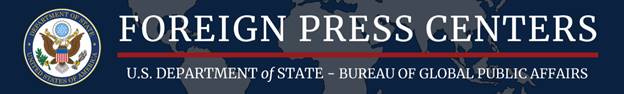 Washington Foreign Press CenterU.S. Department of State
WHAT:	Washington Foreign Press Center On-The-Record BriefingTOPIC:	Elections 101– Campaign Finance in the 2020 Elections SPEAKER:    Commissioner Ellen L. Weintraub, Federal Election CommissionWHEN:	Tuesday, March 10, 2020, 2:00pm WHERE:       529 14th Street, NW, Suite 800, Washington, DC 20045RSVP:  	Interested journalists should RSVP to DCFPC@state.gov.  Please Note: This event is for FPC credentialed media only.  BACKGROUND:  The Federal Election Commission (FEC) is the independent regulatory agency charged with administering and enforcing the federal campaign finance law. The FEC has jurisdiction over the financing of campaigns for the U.S. House, Senate, Presidency and the Vice Presidency.Federal campaign finance law covers three broad subjects:•	Public disclosure of funds raised and spent to influence federal elections;•	Restrictions on contributions and expenditures made to influence federal elections; and •	The public financing of presidential campaignsCommissioner Weintraub will brief on campaign-finance law enforcement, the current state of the FEC, preventing corruption and “dark-money” spending, disclosure, foreign influence, and other topics pertinent to campaign finance in the 2020 elections.NOTE:  All briefings are subject to change.  Please call (202) 504-6300 or visit the FPC website for the latest information on this and other FPC programs.
Washington Foreign Press CenterNational Press Building 529 14th Street, NW, Suite 800Washington, DC  20045 Phone: (202) 504-6300 

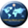 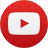 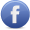 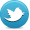 